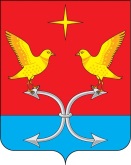  АДМИНИСТРАЦИЯ КОРСАКОВСКОГО  РАЙОНА ОРЛОВСКОЙ ОБЛАСТИПОСТАНОВЛЕНИЕ19 июля  2016 г.                                                                                                             № 138       с. КорсаковоОб утверждении Порядка предоставления субсидий субъектам малого                      и среднего предпринимательства, в том числе индивидуальным предпринимателям, за счет средств бюджета Корсаковского района                         на реализацию мероприятий подпрограммы 1 «Развитие и поддержка малого и среднего предпринимательства в Корсаковском районе на 2014-2018 годы» муниципальной программы «Развитие предпринимательства и деловой активности в Корсаковском районе»В соответствии со статьей 78 Бюджетного кодекса Российской Федерации, Уставом муниципального образования "Корсаковский район"  п о с т а н о в л я ю: 1. Утвердить Порядок предоставления субсидий субъектам малого                            и среднего предпринимательства, в том числе индивидуальным предпринимателям,                за счет средств бюджета Корсаковского района на реализацию мероприятий подпрограммы 1 «Развитие и поддержка малого и среднего предпринимательства                в Корсаковском районе на 2014-2018 годы» муниципальной программы «Развитие предпринимательства и деловой активности в Корсаковском районе»               (Приложение 1).2. Настоящее постановление подлежит размещению на официальном интернет - сайте администрации Корсаковского района www.корсаково57.рф3.  Контроль за исполнением постановления оставляю за собой.И. о. главы района  						                 Т. Н. Филоненко	                    Приложение 1 к постановлению администрации Корсаковского района № 138 от 19.07. 2016г.
Порядок предоставления субсидий субъектам малого и среднего предпринимательства, в том числе индивидуальным предпринимателям,                за счет средств бюджета Корсаковского района на реализацию мероприятий подпрограммы 1 «Развитие и поддержка малого и среднего предпринимательства в Корсаковском районе на 2014-2018 годы» муниципальной программы «Развитие предпринимательства и деловой активности в Корсаковском районе»Общие положения1.1. Настоящий Порядок предоставления субсидий субъектам малого и среднего предпринимательства, в том числе индивидуальным предпринимателям, за счет средств бюджета Корсаковского района на реализацию мероприятий подпрограммы 1 «Развитие и поддержка малого и среднего предпринимательства                в Корсаковском районе на 2014-2018 годы» муниципальной программы «Развитие предпринимательства и деловой активности в Корсаковском районе» (далее - Порядок) определяет цели, условия и процедуру предоставления средств                          из бюджета Корсаковского района на проведение мероприятий муниципальной программы «Развитие предпринимательства и деловой активности в Корсаковском районе», утвержденной постановлением администрации Корсаковского района от 7 октября 2013 года №379 (далее - Программа), а также регламентирует отчетность об использовании указанных средств.1.2.Предоставление средств на проведение мероприятий Программы осуществляется в форме субсидий в пределах средств, предусмотренных решением Совета народных депутатов Корсаковского района о бюджете Корсаковского района на соответствующий финансовый год, с учетом сводной бюджетной росписи бюджета Корсаковского района и утвержденных лимитов бюджетных обязательств. 1.3. Субсидии предоставляются юридическим лицам и индивидуальным предпринимателям, зарегистрированным в установленном порядке на территории Корсаковского района Орловской области, относящимся к категории субъектов малого и среднего предпринимательства, в соответствии с Федеральным законом от 24.07.2007 № 209-ФЗ «О развитии малого и среднего предпринимательства                  в Российской Федерации», при соблюдении требований настоящего Порядка                   и на основании конкурсного отбора (далее – Порядок проведения конкурсного отбора). 1.4. Субсидии из бюджета Корсаковского района Орловской области направляются на реализацию следующего мероприятия подпрограммы «Развитие и поддержка малого и среднего предпринимательства в Корсаковском районе на 2014-2018гг.» программы «Развитие предпринимательства и деловой активности в Корсаковском районе»: финансовая поддержка субъектов МСП в приоритетных направлениях экономики.21.5.Субсидии предоставляются субъектам малого и среднего предпринимательства, соответствующим указанным ниже условиям: - регистрация в установленном порядке в качестве юридического лица или индивидуального предпринимателя и осуществление деятельности на территории Корсаковского района Орловской области; - отсутствие задолженности по налогам, сборам и иным обязательным платежам                в бюджеты любого уровня бюджетной системы Российской Федерации;- отсутствие в отношении субъекта малого и среднего предпринимательства процедуры реорганизации, ликвидации или банкротства;- деятельность субъекта малого и среднего предпринимательства                                      не приостановлена в порядке, предусмотренном законодательством Российской Федерации, на день подачи заявления на получение субсидии;- размер среднемесячной заработной платы работников составляет не менее величины минимальной заработной платы на территории Орловской области, устанавливаемой на основании трехстороннего соглашения между Правительством Орловской области, Орловским областным объединением организаций профсоюзов и объединениями работодателей Орловской области на дату подачи заявки; - представлен полный пакет документов, установленный Порядком проведения конкурсного отбора, в сроки, предусмотренные извещением о проведении конкурсного отбора. 1.6. Субсидии в соответствии с настоящим Порядком не предоставляется следующим субъектам малого и среднего предпринимательства: - осуществляющим розничную и оптовую реализацию подакцизных товаров (алкогольной продукции, табачных изделий, нефтепродуктов), а также пива                      и слабоалкогольной продукции, а также добычу и реализацию полезных ископаемых, за исключением общераспространенных полезных ископаемых;- являющимся кредитными организациями, страховыми организациями, инвестиционными фондами, негосударственными пенсионными фондами, профессиональными участниками рынка ценных бумаг, ломбардами;- являющимся участниками соглашений о разделе продукции;- осуществляющим предпринимательскую деятельность в сфере игорного бизнеса; - осуществляющие риэлторскую деятельность и сдачу в наем жилых и нежилых помещений (за исключением гостиниц), торговых мест;- в отношении которых ранее было принято решение о предоставлении аналогичной субсидии, то есть за счет которой субсидируются одни и те же затраты, и сроки ее оказания не истекли; допустившим нарушения порядка                      и условий предоставленной ранее субсидии, в том числе не обеспечившим                      ее целевого использования, в случае, если с момента совершения указанного нарушения прошло менее чем 3 года; -являющимся в порядке, установленном законодательством Российской Федерации о валютном регулировании и валютном контроле, нерезидентами Российской Федерации, за исключением случаев, предусмотренных международными договорами Российской Федерации. 1.7. Субъекты малого и среднего предпринимательства - получатели субсидии определяются в соответствии с требованиями, установленными Порядком проведения конкурсного отбора. 32. Порядок представления и рассмотрения заявки на получение субсидии2.1. Администрация Корсаковского района (далее – администрация) размещает              на официальном сайте в информационной телекоммуникационной сети Интернет извещения о конкурсном отборе по мероприятию подпрограммы «Развитие                     и поддержка малого и среднего предпринимательства в Корсаковском районе                на 2014-2018гг.» программы «Развитие предпринимательства и деловой активности в Корсаковском районе»: финансовая поддержка субъектов МСП в приоритетных направлениях экономики (далее – Подпрограмма).Извещение о проведении конкурсного отбора должно содержать следующие сведения:- название и предмет конкурсного отбора;- наименование, адрес, номера контактных телефонов организатора конкурсного отбора;- срок, место и порядок предоставления конкурсной документации;- критерии определения победителей конкурсного отбора;- место, дата и время рассмотрения заявок и подведения итогов конкурсного отбора.2.2. Для получения субсидии СМСП (далее - Заявитель) представляет следующие документы:1)  заявление на предоставление субсидии по прилагаемой форме (Приложение 1            к Порядку);В случае выявления недостоверных или неполных сведений, представленных в заявке, субъекты МСП, претендующие на предоставление субсидии, отстраняются от участия на любом этапе.2.3. Одновременно с заявкой СМСП представляет комплект обязательных документов в составе:- копий учредительных документов юридического лица, заверенные руководителем (для юридических лиц);- копии свидетельства о внесении записи в Единый государственный реестр юридических лиц/Единый государственный реестр индивидуальных предпринимателей (далее - ЕГРЮЛ/ЕГРИП);- выписки из ЕГРЮЛ (ЕГРИП), полученной не позднее одного месяца до даты подачи заявки на предоставление субсидии;- копии свидетельства о постановке на учет в МРИ ФНС России №4 по Орловской области;- справки об исполнении налогоплательщиком обязанности по уплате налогов, сборов, страховых взносов, пеней и налоговых санкций, выданной МРИ ФНС России №4 по Орловской области по состоянию не позднее одного месяца до даты подачи заявки;- копию формы "Сведения о среднесписочной численности работников                          за предшествующий год" с отметкой налогового органа;- документов о назначении руководителя и главного бухгалтера (для юридических лиц);- справки о наличии и состоянии банковских счетов (справки из банка об открытии расчетного счета);- копию бизнес-плана.Заявление и пакет документов (далее - Заявка) представляются в сроки, 4установленные извещением о проведении конкурсного отбора.2.4. Документы, установленные пунктами 2.2, 2.3 настоящего Порядка, представляются в сшитом и пронумерованном виде с проставлением печати Заявителя и заверенными подписью должностного лица.2.5. Основаниями отказа во включении заявки в перечень заявок являются:2.5.1. Представление неполного пакета документов, а также наличие в заявке                   и в прилагаемых документах исправлений.2.5.2. Ранее в отношении СМСП было принято решение об оказании аналогичной поддержки, и сроки ее оказания не истекли.2.6. СМСП вправе повторно подать доработанную заявку на получение субсидии, но не позднее установленного администрацией Корсаковского района окончания приема заявок.2.7. Ответственность за полноту и достоверность информации, представленной                в Заявке, а также за соответствие информации на бумажном носителе несет Заявитель.2.8. Документы, поступившие по истечении срока приема, установленного настоящим Порядком, администрацией не рассматриваются.2.9. Администрация принимает, регистрирует, проверяет соответствие заявки                  и приложенных к ней документов, указанных в пункте 2.3 настоящего Порядка, установленным требованиям. Администрация вправе проводить проверки достоверности сведений, содержащихся в Заявке. Представители администрации вправе осуществлять выезд на место ведения хозяйственной деятельности заявителя с целью подтверждения сведений, содержащихся в Заявке. 2.10. По результатам рассмотрения Заявки администрацией принимается положительное (отрицательное) заключение о результатах рассмотрения Заявки (далее - Заключение) и допуске (отказе в допуске) к участию в конкурсном отборе.Критериями для принятия положительного Заключения являются:а) соответствие Заявки форме и Перечню;б) полный пакет документов;в) отсутствие нечитаемых исправлений в документах;г) соблюдение требований условий предоставления субсидий, установленных постановлением;д) соответствие условиям мероприятия Подпрограммы, по которому подается Заявка;е) достоверность сведений, содержащихся в Заявке, проверка которых проводится администрацией.Заявки рассматриваются в порядке их поступления.Администрация регистрирует Заключения в журнале учета заключений                  на предоставление субсидий с присвоением порядкового номера и даты рассмотрения.2.11. Администрация направляет положительные заключения в Конкурсную комиссию по подведению итогов Конкурсных отборов (далее – Конкурсная комиссия) в течение одного календарного дня со дня их составления.2.12. Состав и порядок организации работы Комиссии утверждается постановлением администрации Корсаковского района.2.13. Заседание Комиссии осуществляется в течение 10 рабочих дней с даты получения заключения от администрации.52.14. Комиссия имеет право привлекать СМСП, претендующих на получение субсидии, на заседания Комиссии.2.15.Оценка проектов проводится по критериям социальной и экономической эффективности, указанным в приложении N 2 и приложении N 3 к настоящему Порядку.Минимальное количество необходимых баллов для допуска к участию в конкурсе - 80.Заявка, которая получила большинство голосов членов Комиссии, будет признана победителем.2.13. Количество организаций, отобранных для предоставления субсидий, определяется исходя из предусмотренного на предоставление субсидий объема бюджетных ассигнований в соответствии с решением Совета народных депутатов Корсаковского района о бюджете Корсаковского района на соответствующий финансовый год и плановый период.2.14. Основанием для реальных баллов по критериям является информация, полученная из документов, предоставленных СМСП.2.15. Право заключения договора на субсидирование процентной ставки получают СМСП, получившие наибольшее количество баллов на соответствие критериям отбора.2.16. В случае одинакового количества набранных баллов либо в случае                             не превышения лимита средств, выделенных для субсидирования, предоставление субсидий осуществляется в порядке очередности поступления заявлений.2.17. Комиссия оценивает заявки и распределяет субсидии СМСП в пределах утвержденных бюджетных ассигнований.2.18. Решения Комиссии оформляются протоколом и размещаются на Интернет-сайте администрации Корсаковского района.2.19. В протоколах заседаний Комиссии должны отражаться полное наименование организации - получателя субсидии, размер субсидии.Порядок предоставления субсидий и контроль за их расходованием3.1. Предоставление субсидии осуществляется на основании договора                               о предоставлении субсидии (далее - договор) (приложение 4 к Порядку).3.2. В течение 5 рабочих дней после решения Комиссии о предоставлении субсидий администрация информирует СМСП о предоставлении субсидий                      и направляет проекты договоров.3.3. В течение 10 рабочих дней с момента получения информации                              о предоставлении субсидий и проекта договора СМСП представляет                                 в администрацию подписанный должностным лицом договор.3.4. В случае непредставления в установленном порядке документов, предусмотренных пунктом 3.4 настоящего Порядка, или их несоответствия установленным требованиям администрация Корсаковского района принимает решение об отказе в предоставлении субсидий. В течение семи рабочих дней после принятия таких решений администрация Корсаковского района направляет организациям соответствующие уведомления.3.5. Перечисление субсидии Администрацией осуществляется в сроки, установленные договором о предоставлении субсидии, на счет субъекта малого                 и среднего предпринимательства, открытый ему в кредитной организации.63.6. Организации несут ответственность в соответствии с законодательством Российской Федерации за достоверность сведений, представляемых                                  в администрацию, а также за целевое использование бюджетных средств Корсаковского района.3.7. Администрация осуществляет контроль за:выполнением получателями субсидии условий ее предоставления, установленных      в соответствии с постановлениями администрации Корсаковского района;выполнением получателями субсидии обязательств по договорам о предоставлении субсидий.Получатели субсидии представляют в срок до 20 января года, следующего после года в течение 2 лет после получения субсидии, отчет об исполнении основных показателей бизнес-проекта.В случае невыполнения обязательств по договору сумма субсидии подлежит возврату в бюджет Корсаковского района.3.8. Полученная субсидия подлежит полному возврату в случае:3.8.1. Непредставления СМСП отчетности и документов, установленных договором.3.8.2. Выявления факта недостоверности сведений, изложенных в представленных отчетности и документах, установленных договором.3.8.3. Объявления о несостоятельности (банкротстве), ликвидации или реорганизации СМСП.Порядок возврата субсидии в случае выявления нарушения условий ее предоставления4.1. При наличии оснований (пункт 3.8) администрация Корсаковского района                в течение 5 рабочих дней направляет получателю субсидии информационное письмо о нарушении условий предоставления субсидии (далее - письмо), в котором указываются выявленные нарушения и сроки их устранения.4.2. В случае не устранения нарушений в сроки, указанные в письме, администрация Корсаковского района принимает решение о возврате в бюджет Корсаковского района предоставленной субсидии, оформленное в виде требования о возврате субсидии, содержащего сумму, сроки, код бюджетной классификации Российской Федерации, по которому должен быть осуществлен возврат субсидии, реквизиты банковского счета, на который должны быть перечислены средства (далее - требование).4.3. В случае неисполнения получателем субсидии требования о возврате субсидии администрация Корсаковского района производит ее взыскание в порядке, установленном законодательством Российской Федерации.Приложение № 1 к Порядку Заявление на предоставление субсидии  Мероприятие ___________________________________________________________________________________________________________________________________(указывается в соответствии с извещением) ________________________________________________________________________(наименование заявителя)сообщает о намерении участвовать в конкурсном отборе на условиях, установленных законодательством.______________________(наименование заявителя) осуществляет следующие виды деятельности:Вид деятельности (указывается код ОКВЭД и расшифровка):Основным видом деятельности заявителя является: _____________________________ (код ОКВЭД _______________).  Подтверждение статуса социального предпринимателя (заполняется                             по мероприятию, связанному с поддержкой социального предпринимательства).	______________________(наименование заявителя) (указывается одно или несколько из нижеперечисленных оснований):	2.1. Обеспечивает занятость инвалидов, женщин, имеющих детей в возрасте                          до 7 (семи) лет, сирот, выпускников детских домов, людей пенсионного возраста, лиц, находящихся в трудной жизненной ситуации (далее – лица, относящиеся к социально незащищенным группам граждан), а также лиц, освобожденных из мест лишения свободы в течение 2 (двух) лет, предшествующих дате проведения конкурсного отбора, при условии, что среднесписочная численность указанных категорий граждан среди                         их работников составляет не менее 50 (пятидесяти) процентов; а доля в фонде оплаты труда - не менее 25 (двадцати пяти) процентов.2.2. Осуществляет деятельность по предоставлению услуг (производству товаров, выполнению работ) в следующих сферах деятельности:- содействие профессиональной ориентации и трудоустройству, включая содействие занятости и самозанятости лиц, относящихся к социально незащищенным группам граждан;- социальное обслуживание лиц, относящихся к социально незащищенным группам граждан, и семей с детьми в области здравоохранения, торгового обслуживания, физической культуры и массового спорта, проведение занятий в детских и молодежных кружках, секциях, студиях;- организация социального туризма – только в части экскурсионно-познавательных туров для лиц, относящихся к социально незащищенным группам граждан; 3- оказание помощи пострадавшим в результате стихийных бедствий, экологических, техногенных или иных катастроф, социальных, национальных, религиозных конфликтов, беженцам и вынужденным переселенцам; - производство и (или) реализация медицинской техники, протезно-ортопедических изделий, а также технических средств, включая автомототранспорт, материалы, которые могут быть использованы исключительно для профилактики инвалидности или реабилитации инвалидов;- обеспечение культурно-просветительской деятельности (театры, школы-студии, музыкальные учреждения, творческие мастерские);- предоставление образовательных услуг лицам, относящимся к социально незащищенным группам граждан;- содействие вовлечению в социально-активную деятельность лиц, относящихся                   к социально незащищенным группам граждан, а также лиц, освобожденных из мест лишения свободы в течение 2 (двух) лет и лиц, страдающих наркоманией и алкоголизмом).	3. ______________________(наименование заявителя) просит предоставить субсидию   в размере ____________________ рублей по следующим видам затрат.Настоящим, гарантирую достоверность представленной информации в заявлении, (технико - экономическом обосновании (бизнес-плане) проекта), а также всех приложенных к настоящему заявлению документах и подтверждаю право администрации Корсаковского района, не противоречащее требованию формирования равных для всех участников конкурсного отбора Заявок условий, запрашивать у нас, в уполномоченных органах власти и у упомянутых в нашей Заявке юридических и физических лиц информацию, уточняющую представленные сведения.Приложение:1. Согласие на проведение проверок.2. Согласие на обработку информации. Руководитель юридического лица / индивидуальный предприниматель___________________________________________(фамилия, имя, отчество)                                             (подпись)Главный бухгалтер __________________________(фамилия, имя, отчество)                                               (подпись)Дата______________М.П.Приложение № 1к Заявлению на предоставление субсидииСогласие на проведение проверок_____________________________________  дает свое согласие на:                         (полное наименование Заявителя) - осуществление главным распорядителем (распорядителем) бюджетных средств (администрацией Корсаковского района Орловской области), предоставившей субсидии, и органами государственного (муниципального) финансового контроля проверок, в том числе выездных, соблюдения условий, целей и порядка получения субсидии;- осуществление администрацией Корсаковского района Орловской области проверок, в том числе выездных,  документов и (или) сведений, представленных для получения субсидии, а также соблюдения условий, целей и порядка получения субсидии, в том числе выездных проверок.Руководитель юридического лица / индивидуальный предприниматель________________ (ФИО)					____________(подпись)Главный бухгалтер ________________ (ФИО)					____________(подпись)  	М.П. Приложение № 2к Заявлению на предоставление субсидииСогласие на обработку, использование, распространение документов _______________________________________________________________  (полное наименование Заявителя)дает свое согласие на обработку (включая сбор, систематизацию, накопление, хранение, уточнение (обновление, изменение), использование, распространение (в том числе передачу в Конкурсную комиссию и публикацию, обезличивание, блокирование, уничтожение) документов, содержащихся в конкурсной Заявке.Руководитель юридического лица / индивидуальный предприниматель________________ (ФИО)				____________(подпись)Главный бухгалтер ________________ (ФИО)				____________(подпись)  	М.П. Приложение 2 к ПорядкуКРИТЕРИИ ОЦЕНКИ БИЗНЕС-ПРОЕКТОВ СУБЪЕКТОВ МАЛОГО                    И СРЕДНЕГО ПРЕДПРИНИМАТЕЛЬСТВА, В ТОМ ЧИСЛЕ ИНДИВИДУАЛЬНЫХ ПРЕДПРИНИМАТЕЛЕЙОсновные критерии оценки заявок:Социальная эффективность:создание новых рабочих мест;увеличение средней заработной платы сотрудников СМСП.Экономическая эффективность:увеличение выручки от реализации товаров, работ, услуг.Приложение 3 к ПорядкуСООТВЕТСТВИЕ ОСНОВНОГО ВИДА ДЕЯТЕЛЬНОСТИ ПРИОРИТЕТНЫМ НАПРАВЛЕНИЯМСфера торговли и услуг:Торговая деятельность (обслуживание малочисленных 		100 баллови удаленных населенных пунктов)Предоставление бытовых услуг						100 балловТранспортная сфера:Деятельность в области муниципальных 				100 балловпассажирских перевозокПриложение 4 к ПорядкуПРИМЕРНАЯ ФОРМАДОГОВОР № _____О предоставлении субсидии субъектам малого  и среднего предпринимательства, в том числе индивидуальным предпринимателям, за счет средств бюджета Корсаковского района на реализацию мероприятий муниципальной программы «Развитие предпринимательства и деловой активности в Корсаковском районе»с. Корсаково                                                                                  «___» _______ 201__ г. Администрация Корсаковского района Орловской области, именуемая                   в дальнейшем «Администрация», в лице главы администрации ___________________________, действующего на основании Устава Корсаковского района, зарегистрированного Орловским областным Советом народных депутатов постановлением от 24.06.2005г. №133, с одной стороны,                и ___________________________(указывается наименование юридического лица / индивидуальный предприниматель), именуемое в дальнейшем «Получатель» в лице ____________________________________ (должность) ____________________ (Ф.И.О.), действующего на основании ___________________ с другой стороны, совместно именуемые «Стороны», в соответствии с подпрограммой 1 «Развитие              и поддержка малого и среднего предпринимательства в Корсаковском районе                на 2014-2018 годы» муниципальной программы «Развитие предпринимательства              и деловой активности в Корсаковском районе», утвержденной постановлением администрации Корсаковского района от 07.10.2013 № 379, (далее – Подпрограмма) и на основании протокола Конкурсной комиссии по подведению итогов конкурсных отборов на оказание финансовой поддержки субъектам малого и среднего предпринимательства № ____ от «___»________ 201__ г. (далее – протокол Конкурсной комиссии) заключили настоящий Договор                                        о нижеследующем:1. Предмет Договора1.1. Предметом настоящего Договора является предоставление Получателю субсидии по мероприятию «___________________________» (далее – мероприятие Подпрограммы).1.2. Субсидия предоставляется в размере ___________ рублей (НДС не облагается). Расчет размера Субсидии содержится в приложении № 1 к настоящему Договору, являющемся его неотъемлемой частью. 1.3. Субсидия предоставляется в пределах средств, предусмотренных решением Совета народных депутатов Корсаковского района о бюджете Корсаковского района на соответствующий финансовый год, с учетом сводной бюджетной росписи бюджета Корсаковского района и утвержденных лимитов бюджетных обязательств на соответствующее мероприятие Подпрограммы. Условия и порядок предоставления Субсидии2.1. Перечисление денежных средств на расчетный счет Получателя осуществляется при наличии денежных средств в бюджете Корсаковского района 2Орловской области по соответствующему коду бюджетной классификации                     не позднее 31.12.201__ г. 2.2. Получатель согласен с объемом субсидии и считает его достаточным для реализации предпринимательского проекта. Под предпринимательским проектом понимается реализация мероприятий, направленных на создание и/или развитие и/или модернизацию производства товаров, приобретение оборудования для производства товаров, создание условий для развития бизнеса, улучшение методов ведения бизнеса, улучшение качества обслуживания потребителей услуг и/или иных мероприятий, связанных с совершенствованием/улучшением ведения финансово-хозяйственной деятельности Получателя. 2.3. В случае изменения реквизитов Получатель обязан в течение 5 (пяти) рабочих дней в письменной форме сообщить об этом администрации Корсаковского района с указанием новых реквизитов. Все риски, связанные                    с перечислением денежных средств на указанный в настоящем договоре расчетный счет Получателя несет Получатель. Права и обязанности сторон3.1. Администрация обязана: 3.1.1. Предоставить Получателю Субсидию в _____ году на цели, в порядке                       и на условиях, предусмотренных настоящим Договором, протоколом Конкурсной комиссии, а также Порядком предоставления субсидий субъектам малого                      и среднего предпринимательства, в том числе индивидуальным предпринимателям, за счет средств бюджета Корсаковского района на реализацию мероприятий подпрограммы 1 «Развитие и поддержка малого и среднего предпринимательства                  в Корсаковском районе на 2014-2018 годы» муниципальной программы «Развитие предпринимательства и деловой активности в Корсаковском районе» (далее Порядок).3.2. Администрация вправе: 3.2.1. Запрашивать при необходимости у Получателя дополнительную информацию и документы, связанные с исполнением настоящего Договора.3.2.2. Приостановить предоставление Субсидии в случаях, предусмотренных Порядком.3.2.3. Осуществлять контроль за выполнением Получателем целей и условий предоставления Субсидии и выполнением Получателем обязательств по Договору.3.2.4. Самостоятельно, а также совместно с органами финансового контроля, проводить проверки соблюдения Получателем целей и условий предоставления Субсидии, предусмотренных настоящим Договором, а также Порядком.3.2.5. В случае установления по итогам проверок, проведенных администрацией, а также иными уполномоченными органами контроля и надзора, факта ненадлежащего выполнения Получателем целей и условий предоставления Субсидии, установленных Договором и Порядком, а также своих обязательств, установленных настоящим Договором, требовать от Получателя возврата части или полной суммы субсидии. 3.2.6. Досрочно в одностороннем порядке отказаться от исполнения настоящего Договора в случае объявления Получателя несостоятельным (банкротом), ликвидации или реорганизации Получателя в установленном законодательством Российской Федерации порядке.33.2.7. Опубликовывать информацию о деятельности Получателя,                               в соответствии с правом на публикацию, предоставленным Получателем в составе заявки на право получения субсидии. 3.3. Получатель обязан: 3.3.1. Предоставлять отчет об эффективности использования Субсидии согласно Приложению № 1 к настоящему Договору.Указанный отчет предоставляется в администрацию Корсаковского района             в течение 2-х лет после получения субсидии в срок до 20 января текущего года               за предыдущий год.Под эффективностью использования субсидии понимается положительное изменение одного или нескольких показателей, указанных в приложении                        № 2 к договору.Целевые показатели определены Получателем в составе конкурсной заявки, представленной для получения Субсидии.3.3.2. Предоставлять необходимую информацию и документы при проведении администрацией Корсаковского района, органами финансового контроля и иными уполномоченными органами проверок целей и условий предоставления Субсидии и выполнения Получателем обязательств по настоящему Договору.3.3.3. Выполнять иные обязательства, установленные законодательством Российской Федерации, Орловской области и настоящим Договором, в том числе связанные с включением в реестр субъектов малого и среднего предпринимательства - получателей поддержки.3.4. Получатель вправе:	3.4.1. Обращаться в администрацию Корсаковского района за разъяснениями и консультациями по вопросам выполнения условий настоящего Договора.3.4.2. По предложению администрации Корсаковского района принимать участие в мероприятиях (конференции, семинары, форумы, выставки и т.п.), направленных на популяризацию Подпрограммы, проводимых администрацией              в рамках информационной поддержки малого и среднего предпринимательства Корсаковского района Орловской области.3.5. Получатель несёт ответственность в соответствии с законодательством Российской Федерации за достоверность сведений, информации и документов, предоставленных в администрацию Корсаковского района, в том числе для получения Субсидии, а также, за целевое использование средств бюджета Корсаковского района Орловской области.Ответственность Сторон4.1. Стороны несут ответственность за неисполнение или ненадлежащее исполнение обязательств, вытекающих из Договора, в соответствии                                   с действующим законодательством Российской Федерации.4.2. Условия предоставления Субсидии, не урегулированные условиями Договора, регулируются действующим законодательством Российской Федерации и Орловской области. Порядок рассмотрения споров5.1. Все разногласия и споры по настоящему Договору решаются Сторонами путем переговоров. 45.2. Неурегулированные Сторонами споры и разногласия, возникающие при исполнении настоящего договора или в связи с ним, рассматриваются в порядке, предусмотренном действующим законодательством, и разрешаются Арбитражным судом Орловской области.Прочие условия6.1. Все изменения и дополнения к настоящему Договору оформляются                      в письменном виде путем подписания Сторонами дополнительных соглашений                   к настоящему Договору, являющихся неотъемлемой частью Договора. 6.2. В случае изменения наименования одной из Сторон настоящего Договора, юридического адреса (местонахождения), почтового адреса или банковских реквизитов она обязана письменно в течение 5 (пяти) рабочих дней информировать об этом другую Сторону.6.3. Договор составлен в 2 (двух) экземплярах, имеющих одинаковую юридическую силу, по одному для каждой из Сторон.6.4. Договор вступает в силу с момента его подписания и действует                         до 31.12._________ года.7. Адреса и реквизиты СторонПриложение № 1к договору № ____от «____» ________ 201__ г.Отчет об эффективности использования субсидии________________________ (наименование получателя поддержки)__________________________________ (мероприятие поддержки)	Примечание:	1. В случае, если размер предоставленной субсидии меньше размера, планируемого субъектом МСП к получению, показатели эффективности снижаются пропорционально уменьшению размера субсидии.22. В случае, если показатели эффективности не достигнуты в году, следующем за годом оказания поддержки, по причине сложившейся макроэкономической и/или геополитической ситуации и/или непрогнозируемых внешних рисков, выполнение заявленных показателей может быть отсрочено                 до окончания реализации предпринимательского проекта. 	Решение об обоснованности причин не достижения показателей эффективности принимается Конкурсной комиссией по подведению итогов конкурсных отборов на оказание финансовой поддержки субъектам малого                      и среднего предпринимательства.	В данном случае настоящий отчет предоставляется до года достижения показателей.Руководитель юридического лица / индивидуальный предприниматель ________________ (ФИО)					____________(подпись)Главный бухгалтер ________________ (ФИО)					____________(подпись)  	М.П. Заявка №_________В администрацию Корсаковского района Орловской областиот «____» ______________ 201__ годаПодпись и ФИО сотрудника, принявшегозаявку _______________ (_________________)М.П. В администрацию Корсаковского района Орловской областиСведения о заявителеСведения о заявителеОрганизационно правовая формаПолное наименование организации (без кавычек) / ФИО индивидуального предпринимателяСокращенное наименование организации (без кавычек)Дата регистрации ОГРН/ОГРНИП ИНН КПП Муниципальное образование (муниципальный район / городской округ) местонахождения (местожительства)Адрес места нахождения (места регистрации)/места жительства (для ИП)Почтовой адрес для направления корреспонденцииАдрес места ведения бизнеса РеквизитыНаименование банкаРасчетный счет Кор / счетБИКИНН банкаКПП банкаРуководительРуководительФамилияИмяОтчествоКонтактный телефонГлавный бухгалтерГлавный бухгалтерФамилияИмяОтчествоКонтактный телефонКонтактное лицо Контактное лицо ДолжностьФамилияИмяОтчествоКонтактный телефонE-mail (указывается для получения уведомлений)Статус субъекта малого и среднего предпринимательстваСтатус субъекта малого и среднего предпринимательстваКатегория субъекта малого и среднего предпринимательства (ненужное зачеркнуть)- микропредприятие- малое предприятие- среднее предприятиеСредняя численность работников за предшествующий календарный год*Выручка от реализации товаров (работ, услуг) за предшествующий календарный год без учета налога на добавленную стоимость* в случае если указанные значения выше предельных значений для отнесения к категории субъектов малого и среднего предпринимательства, то заявитель предоставляет соответствующие данные за два предшествующих года* в случае если указанные значения выше предельных значений для отнесения к категории субъектов малого и среднего предпринимательства, то заявитель предоставляет соответствующие данные за два предшествующих годаСведения о составе учредителей (участников) юридического лицаСведения о составе учредителей (участников) юридического лицаНаименование юридического лица / ФИО  - учредителя (участника) и его доля в уставном капитале **** В случае, если доля в уставном капитале, принадлежащая юридическим лицам, превышает сорок девять процентов, подтверждается их принадлежность к субъектам малого и среднего предпринимательства, за исключением случаев, установленных статьей 4 Федерального закона № 209-ФЗ «О развитии малого и среднего предпринимательства в Российской Федерации», когда данное ограничение не применяется. ** В случае, если доля в уставном капитале, принадлежащая юридическим лицам, превышает сорок девять процентов, подтверждается их принадлежность к субъектам малого и среднего предпринимательства, за исключением случаев, установленных статьей 4 Федерального закона № 209-ФЗ «О развитии малого и среднего предпринимательства в Российской Федерации», когда данное ограничение не применяется. № п/пНаименование затратСумма, руб.        Планируемый размер субсидии (руб.)12ИтогоСоздание новых рабочих местСоздание новых рабочих местДо 2 рабочих мест20 балловОт 3 до 5 рабочих мест40 балловОт 6 до 8 рабочих мест60 балловОт 9 до 12 рабочих мест80 балловСвыше 12 рабочих мест100 балловУвеличение средней заработной платы сотрудников СМСПУвеличение средней заработной платы сотрудников СМСПДо 2000 рублей20 балловОт 2000 до 3000 рублей40 балловОт 3000 до 4000 рублей60 балловОт 4000 до 5000 рублей80 балловСвыше 6000 рублей100 балловУвеличение выручки от реализации товаров, работ, услугУвеличение выручки от реализации товаров, работ, услугОт 2 до 5 процентов20 балловОт 6 до 10 процентов40 балловОт 11 до 15 процентов60 балловОт 16 до 20 процентов80 балловСвыше 20 процентов100 балловПроизводственная сфера:Производственная сфера:Производственная сфера:Производство транспортных средств и оборудования, электрооборудования, электронного и оптического оборудования100 баллов100 баллов100 балловПроизводство машин и оборудования (без производства оружия и боеприпасов)90 балловПроизводство пищевых продуктов80 балловТекстильное и швейное производство75 балловПроизводство кожи, изделий из кожи и производство обуви70 балловОбработка древесины, производство изделий из дерева65 балловПроизводство резиновых и пластмассовых изделий60 балловЦеллюлозно-бумажное производство, издательская и полиграфическая деятельность55 балловПроизводство в области ремесел, художественных промыслов50 балловПрочие производства40 балловСоциальная сфера:Социальная сфера:ОбразованиеОбразованиеДошкольное и начальное общее образование100 баллов100 баллов100 баллов100 балловДошкольное образование (предшествующее начальному общему образованию)100 баллов100 баллов100 баллов100 балловДополнительное образование детей70 баллов70 баллов70 баллов70 балловОрганизация групп дневного сопровождения детей дошкольного возраста, деятельность по уходу и присмотру за детьми60 баллов60 баллов60 баллов60 балловПрочее50 баллов50 баллов50 баллов50 балловЗдравоохранение и предоставление социальных услугЗдравоохранение и предоставление социальных услугЗдравоохранение и предоставление социальных услугДеятельность лечебных учреждений100 баллов100 баллов                                2Прочая деятельность по охране здоровья90 баллов90 балловВетеринарная деятельность80 баллов80 балловПредоставление социальных услуг70 баллов70 балловПрочее50 баллов50 балловПрочее                                                                                         50 балловПрочее                                                                                        50 балловАдминистрация Корсаковского района Орловской области:Получатель:(реквизиты заполняются Получателем)Администрация Корсаковского района Орловской области:_______________________________Юридический адрес: 303580,  Орловскаяобласть, Корсаковский район, с.Корсаково, ул. Советская, д.31Почтовый адрес: 303580,  Орловскаяобласть, Корсаковский район, с.Корсаково, ул. Советская, д.31ИНН 5712000722 КПП 571201001УФК по Орловской области         (Администрация Корсаковского района Орловской области л/с 03543018440)р/с 40204810900000000082Банк получателя: Отделение ОрелБИК 045402001тел./факс 8(48667)2-15-25/2-11-91Местонахождение _______________Почтовый адрес _________________Тел.___________________________Факс:__________________________ОГРН _________________________ИНН___________________________КПП:__________________________р/счет:_________________________к/счет:_________________________Банк:__________________________БИК___________________________ОКПО_________________________ОКАТО________________________КБК___________________________Глава администрации  Корсаковского района Орловской области _________________ (____________)                 М.П.______________________________________________ (_______________)                         М.П. №  п/пНаименование  показателя  201___ (план согласно заявке)201__     (201___ фактическое выполнение)Причины отклонения №  п/пНаименование  показателя  201___ (план согласно заявке)201__     (201___ фактическое выполнение)Причины отклонения 1 Создание новых рабочих мест Среднесписочная численность работающих, человек Количество сохраненных рабочих мест Количество вновь созданных рабочих мест2 Увеличение средней заработной платы работниковСредняя заработная плата, руб.Увеличение средней заработной платы работников, руб.Увеличение средней заработной платы работников, процент3Увеличение выручки от реализации товаров, работ, услуг Выручка от реализации товаров (работ, услуг) без учета НДС, тыс. руб.Увеличение выручки от реализации товаров (работ, услуг) без учета НДС, тыс. руб. Увеличение выручки от реализации товаров (работ, услуг) без учета НДС, процент4Увеличение производительности трудаВыработка на одного работающего, тыс. руб. Увеличение производительности труда на 1 работающего на предприятии, процент